ORDINmun. Chişinău____  __________ 2023    				                                                                                Nr._____Cu privire la modificarea Ordinului ministrului
finanțelor nr. 94  din  30 iulie 2020În temeiul pct.9 subpct.11) din Regulamentul privind organizarea și funcționarea  Ministerului Finanțelor, aprobat prin Hotărârea Guvernului nr.696/2017 (Monitorul Oficial al Republicii Moldova, 2017, nr.329, art.801), precum și a art.XXVII alin.(3) din Legea nr.356/2022 pentru modificarea unor acte normative (Monitorul Oficial al Republicii Moldova, 2022, nr.456 - 459, art.813),O R D O N:Ordinul ministrului finanțelor nr.94 din 30 iulie 2020 cu privire la aprobarea formularului tipizat (Forma IPC21) Darea de seamă privind reținerea impozitului pe venit, a primelor de asigurare obligatorie de asistență medicală și a contribuțiilor de asigurări sociale de stat obligatorii calculate și a Instrucțiunii cu privire la modul de completare a formularului nominalizat (Monitorul Oficial al Republicii Moldova, 2020, nr.199-204, art. 687), se modifică, după cum urmează:Pe tot parcursul textului Ordinului și a anexelor la acesta, cuvintele „darea de seamă”, la orice formă gramaticală, se substituie cu cuvântul „declarație”, la forma gramaticală corespunzătoare. Anexa nr.1, se modifică și se expune conform Anexei la prezentul Ordin;2)     În Anexa nr. 2:în modul de completare  a Tabelului nr.1: textul Notei expuse la indicatorul „la codul 22 col.5” se substituie cu următorul cuprins:„Notă: Suma dobânzilor restituite de către persoanele fizice rezidente instituțiilor specificate la art.901 alin.(37) din Codul fiscal şi impozitul pe venit aferent acestora, reținut și declarat în perioadele fiscale anterioare, diminuează dobânda și impozitul pe venit reținut în perioada fiscală în care are loc restituirea dobânzilor de către deponent - persoană fizică.”; după Nota expusă la indicatorul „la codul 22 col.5” se completează cu doi indicatori cu următorul cuprins:„ la codul 23 col.4 - se reflectă suma veniturilor sub formă de dobânzi şi/sau creștere de capital determinată de la valorilor mobiliare de stat, obținute de către persoanele fizice (art.901 alin.(38) din Codul fiscal);la codul 23 col.5 - suma impozitului pe venit reținut din veniturile menționate în col.4;”;b) în modul de completare a Tabelului nr.2, textul „Indicatorii din rândurile 2, 2.1, 2.2, 2.3, 2.4, 3, 3.1, 3.2, 3.3 și 3.4 nu se declară începând cu perioada lunii ianuarie 2022;” se exclude.”. 2. Prezentul Ordin intră în vigoare la data publicării în Monitorul Oficial al Republicii Moldova. Ministru                                                                  Dumitru BUDIANSCHIEx. Cebotarenco P.,Tel, (022) 82 34 38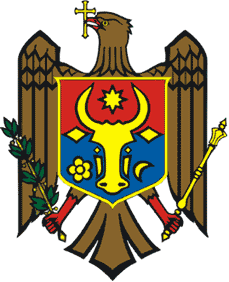 
MINISTERUL FINANŢELORAL REPUBLICII MOLDOVA
